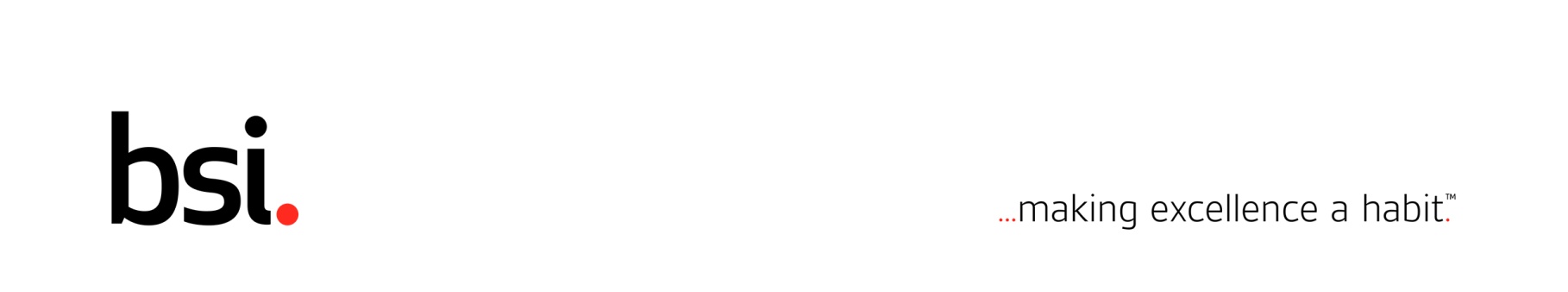 2018年6月吉日BSIジャパンからFSSC 22000認証をご取得いただいてるお客様各位	BSIグループジャパン株式会社食品セクター部重大な事象及び重要な変更発生の際のご連絡のお願い拝啓　時下ますますご清栄のこととお慶び申し上げます。平素は弊社の認証登録業務に格別のご高配を賜りまして、誠にありがとうございます。さて、2017年7月に発行されたFSSC22000　Version 4.1PART IIIでは、FSSC22000を認証されている組織様に対して、重大な事象、あるいは、重要な変更が発生した際は、その旨を認証機関にご連絡いただくことを要求しております。　改めて、その徹底が求められており、以下にご連絡申し上げます。今後とも最善のサービスを提供して参りますので、引き続き倍旧のご厚情を賜りたく、切にお願い申し上げます。敬具記１．重大な事重大な事象の発生（要即時連絡）：重大な事象が発生した際は、遅滞なく弊社にご連絡ください。重大事象とは、以下の事象を指します。（「FSSC22000　第3部認証プロセスに対する要求事項」バージョン4.1より抜粋）―　食品安全あるいは法規制遵守に関する訴訟、起訴、及び、その結果―　例えば、リコール、災害等、公衆に波及する食品安全事象―　戦争、ストライキ、暴動、政治的不安定、地政学的緊張、テロ、犯罪、伝染病、洪水、地震、悪意あるコンピューターハッキング、他の天災又は人災など、食品安全及び認証の完全性の脅威となる異変添付の書類「重大事象発生報告書」に必要事項をご記入の上、お送りください。尚、当様式で求められている情報は、可能な限りご記入いただきたく存じますが、ご報告いただく時点で情報がない、あるいは、該当しない場合は、その旨、お知らせください。重大な事象のご連絡先：japan.food.recall@bsigroup.com　２．重要な変更の発生（３営業日以内）：認証されている範囲内において、重要な変更がある場合は、3営業日以内に、弊社にご連絡ください。重要な変更とは、以下のような変更が該当します。（「FSSC22000　第3部認証プロセスに対する要求事項」バージョン4.1より抜粋）a) 法的、商業的、組織体制的な状態又は所有権、b) 組織体制及びマネジメント（例えば、主要な経営、決定権のある又は技術スタッフ）、c) 組織の名称、連絡先の住所及びサイトの詳細、d) 被認証マネジメントシステムがカバーする運用の範囲及び製品カテゴリー、e) マネジメントシステム及び／又はプロセス、f) 認証登録証に記載された情報に関する、その他の変更尚、住所の移転等が伴う場合は、添付の書類をご利用ください。重要な変更のご連絡先：Japan.food.sector.group@bsigroup.com本件につきましてご不明な点等ありましたら、ご遠慮なく弊社までお問い合わせください。連絡先：食品セクター部	Tel: 03-6890-1173食品セクター営業部Tel: 03-6890-1172E-mail: Japan.food.sector.group@bsigroup.com以上